UNIVERSIDAD NACIONAL JOSE FAUSTINO SANCHEZ CARRION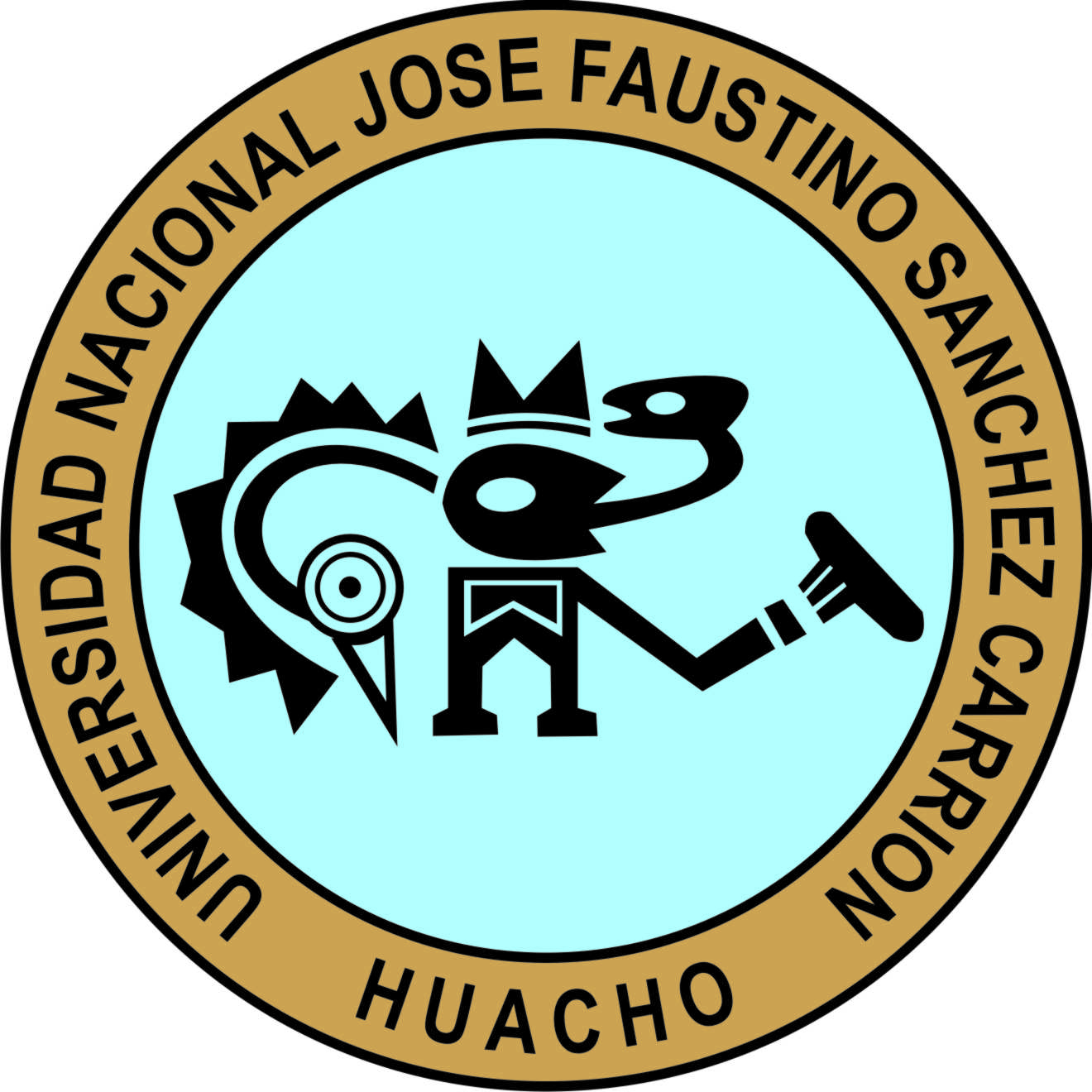 FACULTAD DE CIENCIAS SOCIALESESCUELA ACADEMICA DE SOCIOLOGIASILABO       ASIGNATURA: SOCIOLOGÍA RURALDATOS GENERALES.Código de la asignatura.           :   454Escuela académico profesional   :    SociologíaDepartamento  Académico           :   SociologíaCiclo                                             :    2017 – ICréditos                                       :    04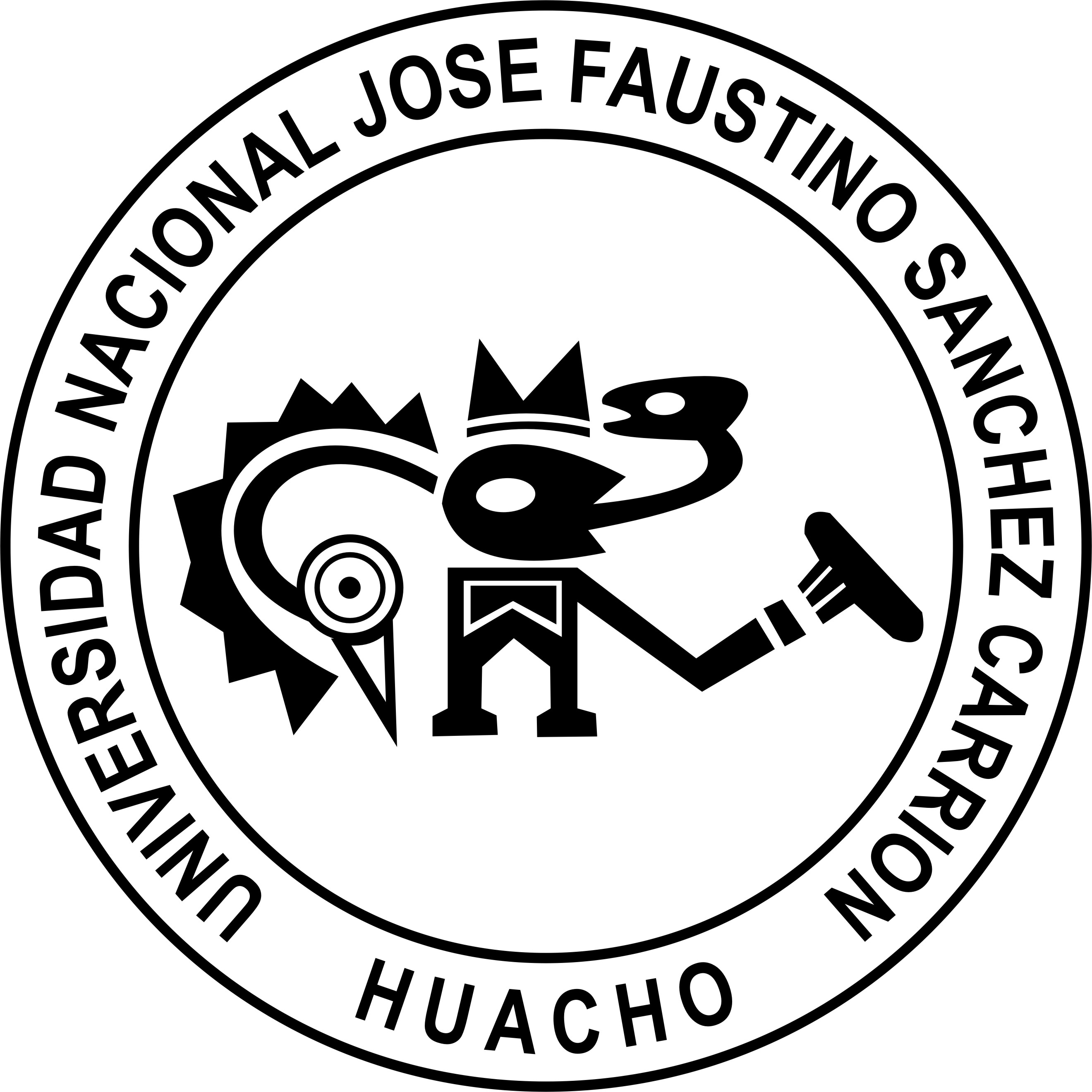 Plan de estudios                          :    2005Condición                                    :    ObligatorioHoras semanales                        :    02 t – 04 p = 6hPre requisito                                :   Sociología Urbana IISemestre académico             :    VIIIDocente                                 :    M(o) Wilfredo Brito Vega Colegiatura                            :    En tramiteCorreo electrónico                 :    wilyb22@hotmail.comSUMILLA La sociología y el estudio de la sociedad rural. Enfoques teóricos y perspectivas en sociología rural. El espacio rural: estructura y procesos rurales. Métodos y técnicas para el análisis social del espacio rural. Necesidades y problemas rurales. Problemática social del campesino: vida rural, organización social, relaciones campo ciudad, cultura rural. Los movimientos campesinos y la problemática rural. La política agraria para el desarrollo rural. Los acuerdos Internacionales y sus efectos en el desarrollo agrarioMETODOLOGIA DE ENSEÑANZA     3.1. Objetivos Hacer que el estudiante genere actitudes para la investigación a través de un enfoque sociológico y crítico de la realidad social rural, a fin de orientar un estudio integral de la realidad regional.Conocer el panorama teórico de los procesos históricos del                           desarrollo rural en el Perú. Que el estudiante adquiera los conocimientos necesarios y pueda estar en la capacidad  de analizar los procesos económicos y sociales que se han dado en el sector Rural.3.2. ESTRATEGIAS METODOLOGICAS.Exposiciones teóricas por parte del docente, orientando el análisis, promoviendo en los estudiantes el interés por la investigación, el debate, y las exposiciones de calidad en trabajos monográficos encomendados. Trabajo en equipo, investigación  activa, diálogo, discusiones dirigidas: exposiciones, conferencias, debates-       3.3. Practicas del CursoSalidas Semanales a Prácticas de Campo cubriendo todo el Valle de Huaura.3.3. MEDIOS Y MATERIALES DE ENSEÑANZA.Se utilizarán materiales complementarios como: textos,  separatas, lecturas, papelotes, plumones, mota, pizarra y así mismo equipos de multimedia y TVEVALUACIÓN.El sistema de evaluación es integral, permanente, cuantitativo y cualitativo, considerando lo estipulado en el reglamento académico. Se considera:Evaluaciones escritas				= 2	Evaluaciones y/o intervenciones orales	= 2Trabajos académicos (informe de visitas institucionales, trabajo de fichas, trabajo monográfico).         V. METODOLOGIA DE EVALUACION (DE ACUERDO AL Capitulo X del   Reglamento Académico) Los Alumnos serán evaluados de manera formativa y sumativa (contenidos y temas) tanto en la teoría y práctica. Las evaluaciones serán permanentes, poniendo énfasis en los aspectos:  P1 (0.40) P2 (0.40) P3 (0.20) VI.BIBLIOGRAFIAKapsoli, Wilfredo        1995 Movimientos CampesinosGonzales Olarte         1996 economía de las Comunidades CampesinasIguiñez , Javier           1989 La cuestión Rural en el PerúBonillas Cesar            1987 Comunidades Campesinas, IEPMurra  Jhon                1975 Formaciones Económicas y Políticas   de      Mundo andino.Artículos de DESCO. Experiencia de Reforma Agraria en el Perú.47 Años después de la Reforma Agraria.UNSACA  1990 Desarrollo sostenido  Andino.Carolina Trivelli (IEP) Javier Escobal (GRADE) Bruno Revesz (CIPCA) Desarrollo Rural para la Sierra: Elementos para Promover una Estrategia Integral de Desarrollo.Lo rural y la Ruralidad en américa Latina: Categorías conceptuales en Debate, Juan Romero(*) Universidad de la Republica, Uruguay                                                                                     ------------------------------------------                                                                           Mag.. Wilfredo Brito Verga                                                                                Profesor  responsableVI. CONTENIDO TEMATICO Y  CRONOGRAMAUnidad TemáticaObjetivosContenidosSemanasLa sociología y el estudio de la sociedad rural,Reconocer la realidad social ruralAntecedentes Históricos del Sector agrario en el Perú entre  en las coyunturas políticas de: 1920, 1969 , 1980 y 2016.1La sociología y el estudio de la sociedad rural,Reconocer la realidad social ruralLa cultura ancestral del mundo andino2La sociología y el estudio de la sociedad rural,Reconocer la realidad social ruralDiferenciación en las Comunidades Campesinas3La sociología y el estudio de la sociedad rural,Reconocer la realidad social ruralLa Cultura de la Reciprocidad en el Mundo Andino.4Enfoques teóricos y perspectivas en sociología ruralRevisar los enfoques teóricos en la sociología rural.Reforma Agraria en el Perú y la Socialización de la Tenencia de Tierra.5Enfoques teóricos y perspectivas en sociología ruralRevisar los enfoques teóricos en la sociología rural.La Reestructuración Agraria en las dos últimas décadas.6Enfoques teóricos y perspectivas en sociología ruralRevisar los enfoques teóricos en la sociología rural.La producción Agraria, Subsistencia y Potencial Agrario.  7Enfoques teóricos y perspectivas en sociología ruralRevisar los enfoques teóricos en la sociología rural.El Asociativismo  como palanca de desarrollo rural 8Enfoques teóricos y perspectivas en sociología ruralRevisar los enfoques teóricos en la sociología rural.Primer Examen Parcial y publicación de notas.                                                                                      9. El espacio rural: estructura y procesos rurales.Describir los espacios y procesos ruralesJosé Carlos Mariátegui y Los Movimientos Campesinos 10. El espacio rural: estructura y procesos rurales.Describir los espacios y procesos ruralesLas Rebeliones Campesinas, Pedro Atusparia, Juan Santos Atahualpa, Luis Pardo, Rumimaqui.11. El espacio rural: estructura y procesos rurales.Describir los espacios y procesos ruralesTrabajo de Campo: Visita a Comunidades Campesinas.12. El espacio rural: estructura y procesos rurales.Describir los espacios y procesos ruralesPolíticas Agrarias entre 1980 al 22006.13Problemática social del campesinoIdentificar la problemática del campesinado peruanoLos acuerdos internacionales y sus efectos en el desarrollo agrario14Problemática social del campesinoIdentificar la problemática del campesinado peruanoEl sector Agrario  y la coyuntura política entre 2000 y 201615Problemática social del campesinoIdentificar la problemática del campesinado peruanoLos Tratados de Libre Comercio y su relación con la Agro exportación peruana.16Problemática social del campesinoIdentificar la problemática del campesinado peruanoSegundo  Examen Parcial y publicación de notas.                                                                                    17